Муниципальное бюджетное общеобразовательное учреждение«Средняя общеобразовательная школа №7»г. Когалым, Ханты-Мансийский автономный округРазработка компетентностного урока английского языка для учащихся 8 класса по теме «Проблемы подростков в семье» («Family teenagers’ problems») по учебнику М.З. Биболетовой «Enjoy English» для 8 класса Unit 4. 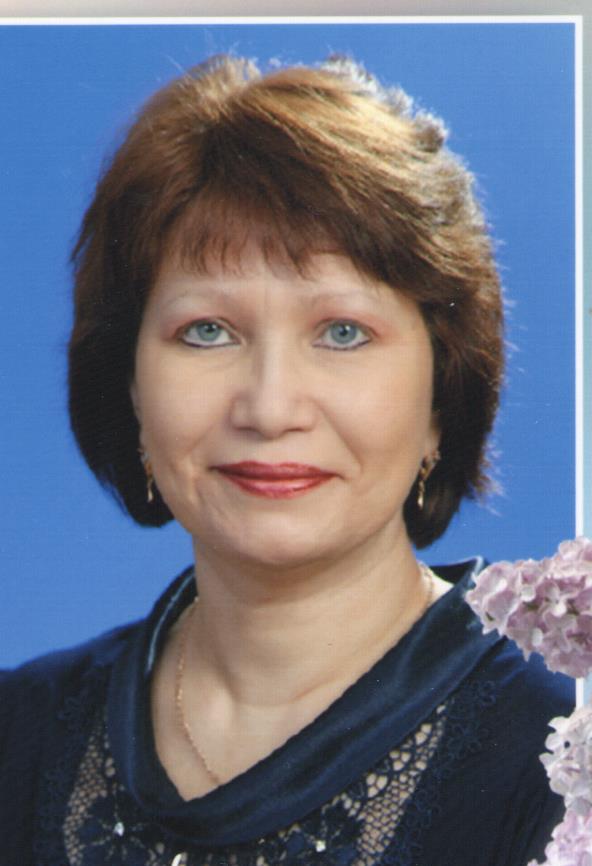 Группа 1 – Филология. Автор: учитель английского языка Лозинская Галия Матыевна1.Образовательная область: иностранный язык.      Тема урока: Проблемы подростков в семье.2.Цели урока:Цели учителя – выявление личностного отношения подростков на основе их собственного жизненного опыта; введение речевых фраз по данной теме.Цели ученика – осмысление своих проблем и путей их решения; употребление необходимых по теме речевых фраз в своей речи.3.Образовательные объекты: проблемы подростков в семье.4.Образовательная ситуация компетентностного урока.На данном уроке формируются следующие компетентности: информационная, коммуникативная, учебно-познавательная, ценностно-смысловая, личностного самосовершенствования, социально-трудовая.Информационная компетентность  заключается в узнавании новой информации на уроке от одноклассников и учителя. Коммуникативная – в работе в группах, в обсуждении, в диалогах, монологах, в выражении своего мнения по теме урока. Учебно-познавательная – в знакомстве с речевыми фразами по теме и их употреблении. Ценностно-смысловая  – в осмыслении сути существующих проблем подростков.Компетентность личностного самосовершенствования – в том, что учащиеся пытаются найти  способы решения конкретной проблемы.Социально-трудовая – в усилиях и старании, в трудовом вкладе каждого ученика при выполнении задания в группах.Этапы урока.Создание образовательной напряжённости.Учитель: Семья очень важна в жизни каждого человека, особенно в жизни подростка. Но семьи без проблем не бывает. Как вы думаете, какие проблемы могут возникнуть в семье у ваших сверстников, у вас?Учащиеся называют данные проблемы и на экране появляются названные ими, а также ещё некоторые проблемы:Трудности в общении с братьями/сёстрами (в особенности старшими);Не с кем поговорить, поделиться секретами;Недостаток свободного времени.Слишком много домашнего задания.Зависимость от родителей.Слишком много обязанностей по дому.Несправедливые наказания.Неравные права с другими членами семьи.Унижение в семье (насмешки со стороны членов семьи).Уточнение образовательного объекта.Учитель: Таким образом, тема нашего урока сегодня: «Проблемы подростков в семье».Конкретизация задания.Учитель разбивает класс на несколько групп и даёт задания: каждой группе обсудить одну или несколько из названных проблем и попытаться найти способы их решения.Решение ситуации.Учащиеся в группах обсуждают заданную проблему и пути её решения, используя необходимые для этого речевые фразы из учебника.Демонстрация образовательной продукции.Учащиеся (по одному человеку из каждой группы) представляют продукты своего труда.Систематизация полученной продукции.Кто-то из учеников ещё раз проговаривает, какие проблемы подростков в семье были озвучены сегодня на уроке. Учащиеся ещё раз озвучивают возможные пути решения данных проблем:Поговорить со своими родителями откровенно;Обратиться к учителю с просьбой, поговорить с твоими родителями;Распределить обязанности по дому между членами своей семьи;Быть терпимее к недостаткам своих братьев/сестёр;Продумать свой распорядок дня с целью распределения времени для выполнения домашнего задания, для любимых занятий и т.д.На экране появляется кластер.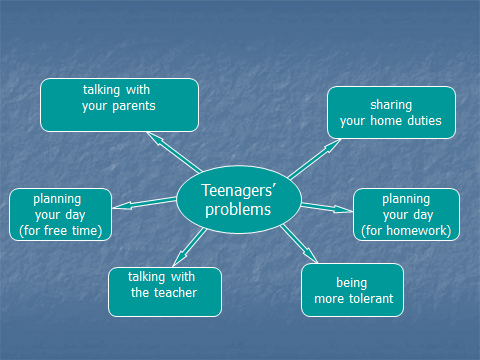 Работа с культурно-историческими аналогами.Учитель: Ребята, а теперь постарайтесь вспомнить и привести аналоги подобных проблем на примере семьи какого-нибудь известного в истории человека? У какого известного исторического деятеля отношения в семье складывались не очень гладко (имеется в виду отношения с родителями)? Учащиеся приводят примеры. Если они затрудняются, тогда учитель приводит свой конкретный исторический пример:Дочь Петра Аркадьевича Столыпина, Мария, в своих воспоминаниях пишет: «Лермонтов, бабушка которого была Столыпина, оставил по себе много воспоминаний в нашей семье. Родные его не любили за невыносимый характер. Особенно одна тётушка моего отца настолько его не терпела, что так до смерти и не согласилась с тем, что из-под пера этого «невыносимого мальчишки» могло выйти что-нибудь путное».Рефлексия.Учащиеся по очереди высказываются:             «Сегодня на уроке я узнал, что …;                                 я понял …;                                 я выяснил …;              Мне было интересно …;              Меня удивило … и т.д.Домашним заданием является выполнить письменную работу: описать любую из предложенных на уроке проблем и попытаться найти возможные пути её решения.Критерии оценивания учащихся:Оригинальность ответа;Глубина, обоснованность ответа (особенно в части решения проблемы подростка);Предметные критерии (грамотное построение предложений на английском языке);Личный вклад в работу группы.